NAME: UCHE-EWULE GIDEON E.MATRIC NO: 16/SCI01/049COMPUTER SCIENCECSC 201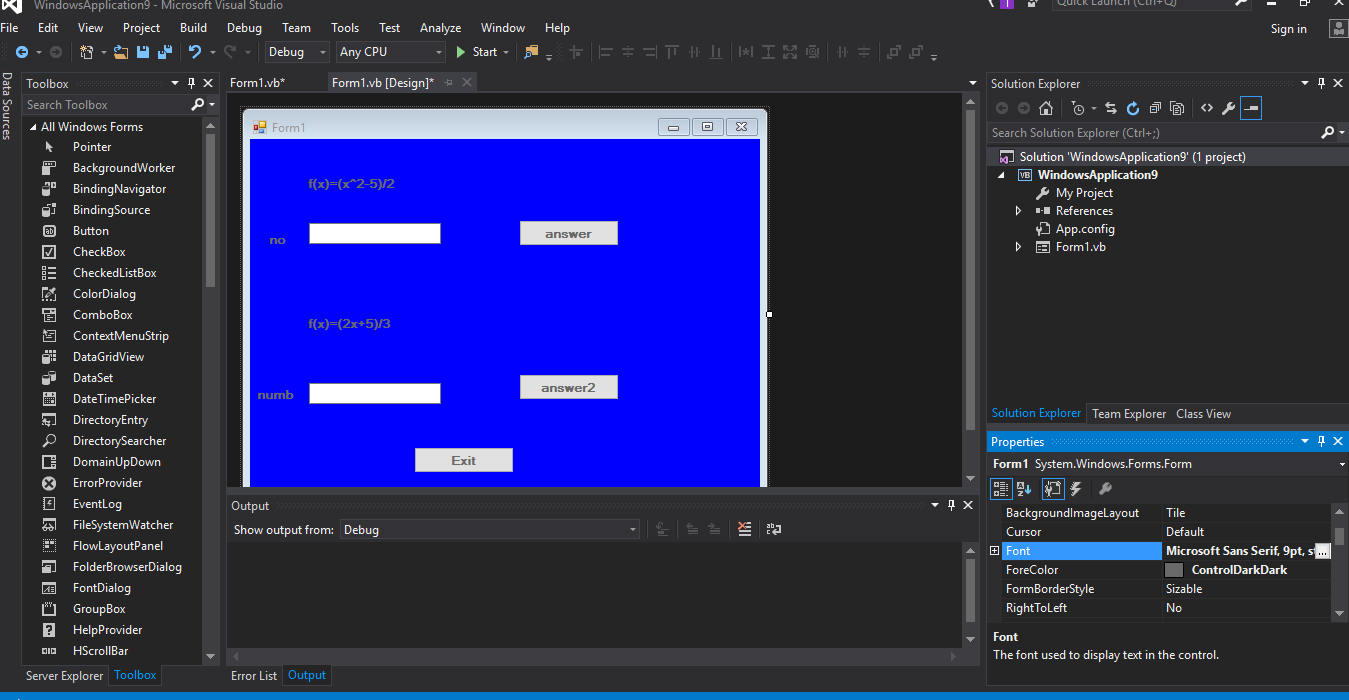 	TEXTBOX.1		TEXTBOX.2			BUTTON 1	BUTTON 2LABEL 1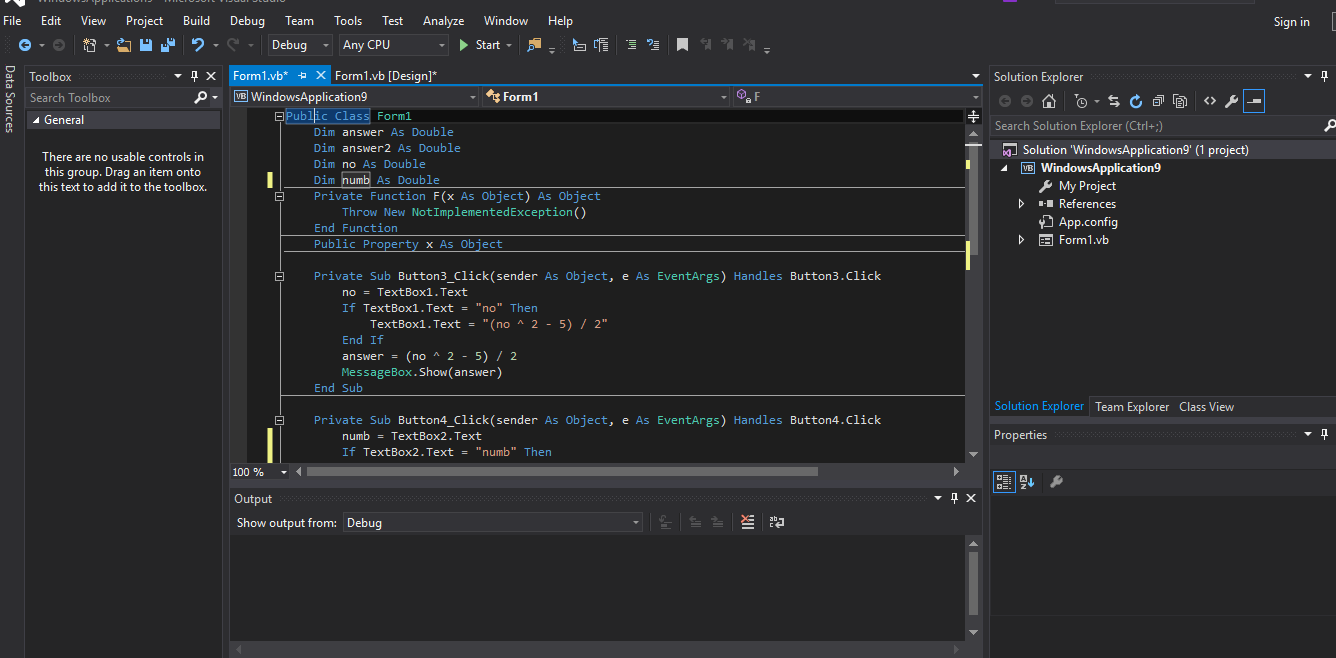 LABEL 2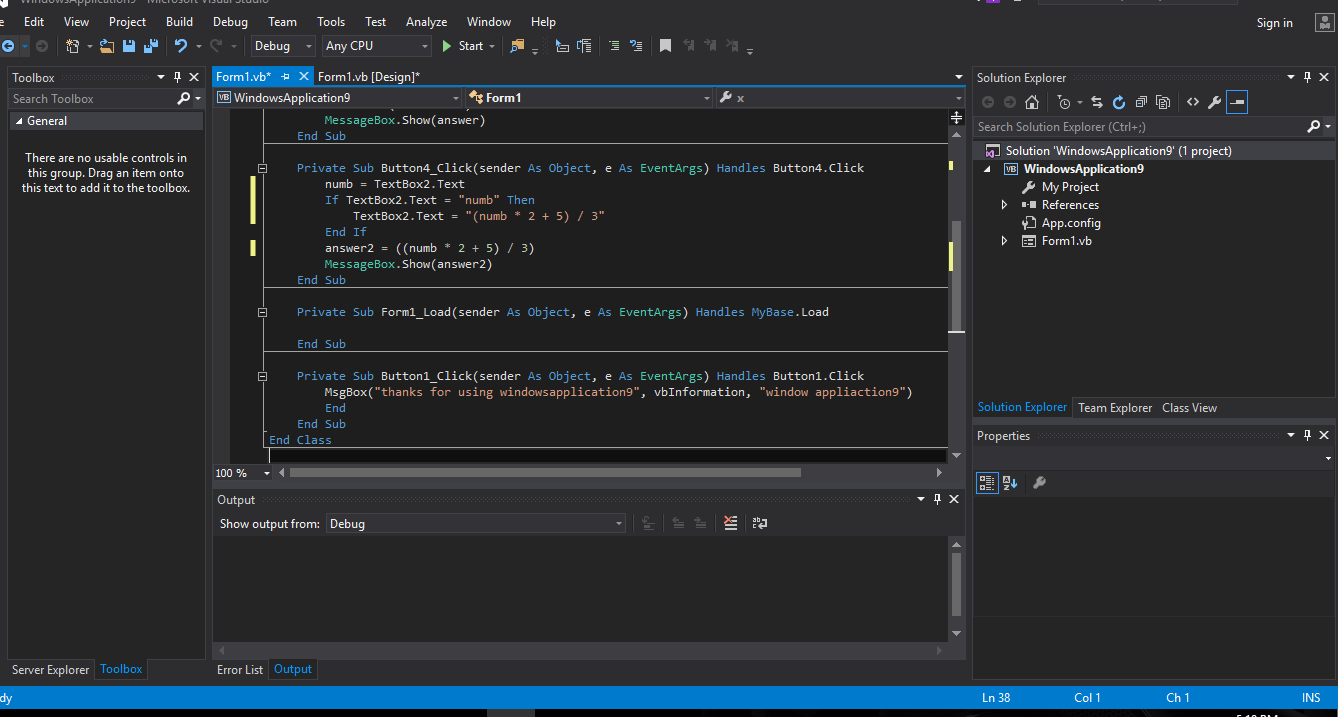 	LABEL 3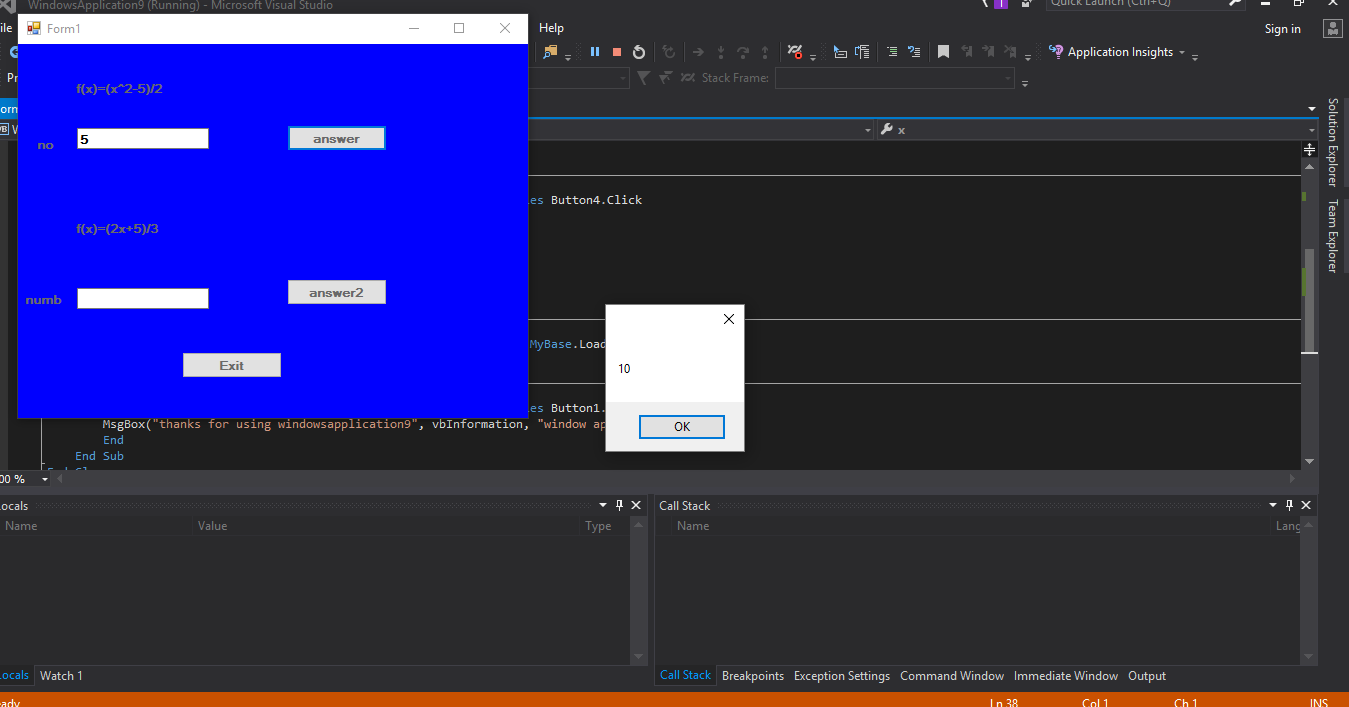 	LABEL 4	LABEL 5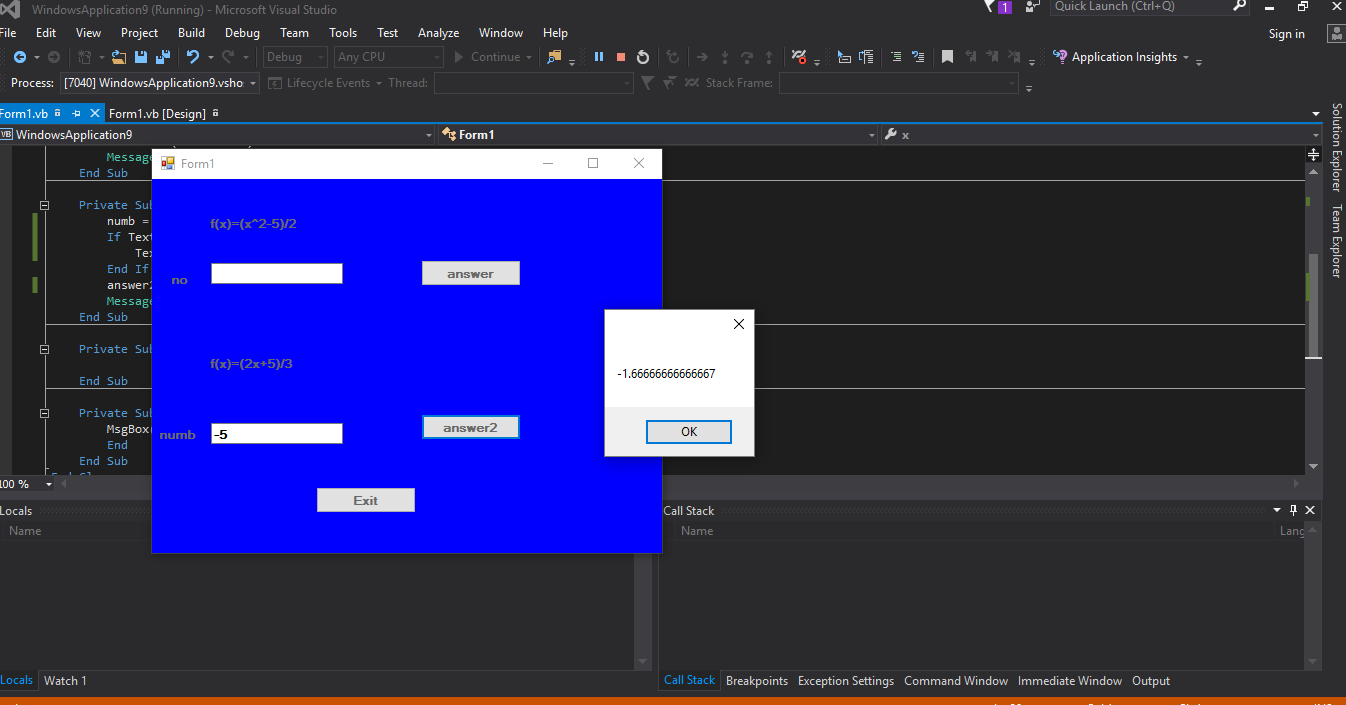 